Form F3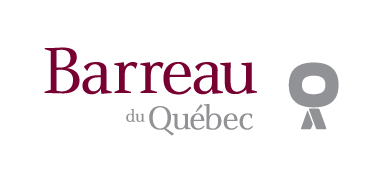 OPENING OF A PRIVATE TRUST ACCOUNTSections 64 and 68 of the Regulation respecting accountingand standards of professional practice of advocatesComplete Section 3 or Section 4 depending on whether the private account being opened is a bank account or an investment
I (we) hereby grant an irrevocable authorization, to the board of directors of the the Bar, to any person designated by the board of directors, to the Syndic of the Bar and his investigators, or to the Director of the Professional Quality of the Bar and his inspectors and experts:to request and obtain, at any time, from the depositary financial institution, all information, explanations and copies of any documents necessary for purposes of the application of the Regulation respecting accounting and standards of professional practice of advocates.I (we) hereby grant an irrevocable authorization, to the board of directors of the Bar, to any person designated by the board of directors, to the Syndic of the Bar, or to the Director of the Professional Quality of the Bar:to disallow any transaction concerning sums of money held in trust;to take possession of any sum of money received on deposit by the advocate(s) in any general or private trust account in the event of the revocation of his/their licence(s), provisional, temporary or permanent disbarment, suspension or temporary or permanent limitation of the right to practice, and in the event of his/their death, disqualification, incapacity or inability to act;to revoke the signature of the advocate(s);to close the account.I (we) undertake to notify the Registry Office of the Bar without delay in the event of a change in the financial institution, the opening or closing of a trust account, or the addition or removal of a signatory on a trust account.IMPORTANTA duly signed copy of this document must be submitted, at the time the account is opened, to the client/depositor, to the Registry Office of the Barreau du Québec and to the depositary financial institution. The advocate(s) must also keep a copy thereof.SECTION 1 - Information on the FIRMSECTION 1 - Information on the FIRMName of the firm: Address:Address:SECTION 2 - Information on CLIENT(S)/DEPOSITOR(S)SECTION 2 - Information on CLIENT(S)/DEPOSITOR(S)SECTION 2 - Information on CLIENT(S)/DEPOSITOR(S)SECTION 2 - Information on CLIENT(S)/DEPOSITOR(S)Client/depositor 1Client/depositor 1Client/depositor 2Client/depositor 2Last name: Last name: Given name:Given name:Address:Address:File no.:File no.:SECTION 3 - Information on the PRIVATE TRUST BANK ACCOUNT
(All sums of money deposited in a private trust account must originate from a general trust account)SECTION 3 - Information on the PRIVATE TRUST BANK ACCOUNT
(All sums of money deposited in a private trust account must originate from a general trust account)SECTION 3 - Information on the PRIVATE TRUST BANK ACCOUNT
(All sums of money deposited in a private trust account must originate from a general trust account)SECTION 3 - Information on the PRIVATE TRUST BANK ACCOUNT
(All sums of money deposited in a private trust account must originate from a general trust account)SECTION 3 - Information on the PRIVATE TRUST BANK ACCOUNT
(All sums of money deposited in a private trust account must originate from a general trust account)SECTION 3 - Information on the PRIVATE TRUST BANK ACCOUNT
(All sums of money deposited in a private trust account must originate from a general trust account)ORIGINATING GENERAL TRUST ACCOUNTORIGINATING GENERAL TRUST ACCOUNTORIGINATING GENERAL TRUST ACCOUNTORIGINATING GENERAL TRUST ACCOUNTORIGINATING GENERAL TRUST ACCOUNTORIGINATING GENERAL TRUST ACCOUNTTransit no.:Financial institution no.:Account no.:IDENTIFICATION OF PRIVATE TRUST ACCOUNTIDENTIFICATION OF PRIVATE TRUST ACCOUNTIDENTIFICATION OF PRIVATE TRUST ACCOUNTIDENTIFICATION OF PRIVATE TRUST ACCOUNTIDENTIFICATION OF PRIVATE TRUST ACCOUNTIDENTIFICATION OF PRIVATE TRUST ACCOUNTOpening date of private trust account:Opening date of private trust account:(DD  / MM / YYYY)(DD  / MM / YYYY)(DD  / MM / YYYY)Transit no.:Financial institution no.:Account no.:SECTION 4 - Information on the THE INVESTMENT
(All sums of money used to acquire an investment, held with a financial institution or securities dealer, which constitutes a private trust account must originate from a general trust account)SECTION 4 - Information on the THE INVESTMENT
(All sums of money used to acquire an investment, held with a financial institution or securities dealer, which constitutes a private trust account must originate from a general trust account)SECTION 4 - Information on the THE INVESTMENT
(All sums of money used to acquire an investment, held with a financial institution or securities dealer, which constitutes a private trust account must originate from a general trust account)SECTION 4 - Information on the THE INVESTMENT
(All sums of money used to acquire an investment, held with a financial institution or securities dealer, which constitutes a private trust account must originate from a general trust account)SECTION 4 - Information on the THE INVESTMENT
(All sums of money used to acquire an investment, held with a financial institution or securities dealer, which constitutes a private trust account must originate from a general trust account)SECTION 4 - Information on the THE INVESTMENT
(All sums of money used to acquire an investment, held with a financial institution or securities dealer, which constitutes a private trust account must originate from a general trust account)ORIGINATING GENERAL TRUST ACCOUNTORIGINATING GENERAL TRUST ACCOUNTORIGINATING GENERAL TRUST ACCOUNTORIGINATING GENERAL TRUST ACCOUNTORIGINATING GENERAL TRUST ACCOUNTORIGINATING GENERAL TRUST ACCOUNTTransit no.:Financial institution no.:Account no.:IDENTIFICATION OF THE INVESTMENTIDENTIFICATION OF THE INVESTMENTIDENTIFICATION OF THE INVESTMENTIDENTIFICATION OF THE INVESTMENTIDENTIFICATION OF THE INVESTMENTIDENTIFICATION OF THE INVESTMENTDate of acquisition of investment:Date of acquisition of investment:(DD  / MM / YYYY)(DD  / MM / YYYY)(DD  / MM / YYYY)Name of financial institution or securities dealerName of financial institution or securities dealerAddress of financial institution or securities dealerAddress of financial institution or securities dealerAddress of financial institution or securities dealerAddress of financial institution or securities dealerSECTION 5 – Declaration and signature of CLIENT(S)/DEPOSITOR(S) or attach proof of his/their authorizationSECTION 5 – Declaration and signature of CLIENT(S)/DEPOSITOR(S) or attach proof of his/their authorizationSECTION 5 – Declaration and signature of CLIENT(S)/DEPOSITOR(S) or attach proof of his/their authorizationSECTION 5 – Declaration and signature of CLIENT(S)/DEPOSITOR(S) or attach proof of his/their authorizationI (we) request that the interest and other income generated by any amount deposited in this private trust account, or by any amount used for the acquisition of an investment which constitutes a private trust account, be my (our) property and/or the property of any person I (we) designate.I (we) have reviewed the conditions imposed by the Barreau du Québec (the "Bar") on the opening of this private trust account, which are set out in Section 6 of this form.I (we) request that the interest and other income generated by any amount deposited in this private trust account, or by any amount used for the acquisition of an investment which constitutes a private trust account, be my (our) property and/or the property of any person I (we) designate.I (we) have reviewed the conditions imposed by the Barreau du Québec (the "Bar") on the opening of this private trust account, which are set out in Section 6 of this form.I (we) request that the interest and other income generated by any amount deposited in this private trust account, or by any amount used for the acquisition of an investment which constitutes a private trust account, be my (our) property and/or the property of any person I (we) designate.I (we) have reviewed the conditions imposed by the Barreau du Québec (the "Bar") on the opening of this private trust account, which are set out in Section 6 of this form.I (we) request that the interest and other income generated by any amount deposited in this private trust account, or by any amount used for the acquisition of an investment which constitutes a private trust account, be my (our) property and/or the property of any person I (we) designate.I (we) have reviewed the conditions imposed by the Barreau du Québec (the "Bar") on the opening of this private trust account, which are set out in Section 6 of this form.SignaturePlace of signatureDate of signatureClient/depositor 1     DD            MM             YYYYClient/depositor 2     DD            MM             YYYYSECTION 6 – Authorization and signature of the ADVOCATE(S) or attach proof of his/their authorizationSignature of advocate(s)Member numberPlace of signatureDate of signature     DD            MM             YYYY     DD            MM             YYYY     DD            MM             YYYY     DD            MM             YYYYA duly signed copy of this document must be submitted, at the time the account is opened, to the client/depositor, to the Registry Office of the Barreau du Québec and to the depositary financial institution.
The advocate(s) must also keep a copy thereof.Trust accounts officer / Registry Office
Barreau du Québec
Maison du Barreau
445, boulevard Saint-Laurent, 4th floor
Montréal (Québec)  H2Y 3T8registre.fideicommis@barreau.qc.ca